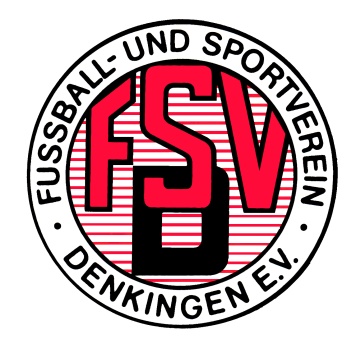 	Anmeldung	zu den	HallenturnierenDer Verein  nimmt mit seinenan den Hallenfußballturnieren des FSV Denkingen teil.Anbei meine Kontaktdaten:Name:	Straße:	Ort:	Telefon:	Email:	Anmeldung bitte per E - Mail an:jugendleiter@fsv-denkingen.deJugendTagAnzahl Mannschaften F – JugendSamstag, 04.03.2023 E – JugendSamstag, 04.03.2023 G-Jugend/BambiniSonntag, 05.03.2023 D – JugendSonntag, 05.03.2023